Замечания и (или) предложения на проект постановления Администрации Великого Новгорода «Об утверждении изменений, которые вносятся в муниципальную программу Великого Новгорода "Патриотическое воспитание населения Великого Новгорода" на 2022 - 2026 годынаправлять в срок с 07.02. 2024года по 17.02. 2024 года на электронный адрес: minv@adm.nov.ru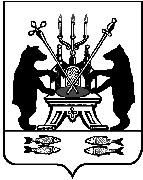 Новгородская областьАдминистрация Великого НовгородаПРОЕКТП О С Т А Н О В Л Е Н И ЕВеликий НовгородВ соответствии с Бюджетным кодексом Российской Федерации, Уставом муниципального образования - городского округа Великий Новгород, Порядком принятия решений о разработке муниципальных программ Великого Новгорода, их формирования, реализации и оценки эффективности, утвержденным постановлением Администрации Великого Новгорода от 02.09.2013 № 4561, Перечнем муниципальных программ Великого Новгорода, утвержденным постановлением Администрации Великого Новгорода от 25.10.2013 № 5530, Администрация Великого Новгорода постановляет: 1. Утвердить прилагаемые изменения, которые вносятся в муниципальную программу Великого Новгорода "Патриотическое воспитание населения Великого Новгорода" на 2022 - 2026 годы, утвержденную постановлением Администрации Великого Новгорода от 28.09.2021 № 5183 (в редакции постановлений Администрации Великого Новгорода от 16.03.2022 № 1073, от 14.09.2022 № 4268, от 24.03.2023 № 1311, от 31.05.2023 № 2650, от 29.08.2023 № 4207, от 02.10.2023 № 4769, от 27.12.2023 № 6195). 2. Опубликовать настоящее постановление в газете "Новгород" и официальном сетевом издании "Интернет-газета "Новгород".Проект подготовил и завизировал:Председатель комитета по молодежной политике и работе с общественными организациями Администрации Великого Новгорода	Г.Г. Смирнованомер бланкаУТВЕРЖДЕНЫпостановлением АдминистрацииВеликого Новгородаот __________ № ______ИЗМЕНЕНИЯ,которые вносятся в муниципальную программу Великого Новгорода "Патриотическое воспитаниенаселения Великого Новгорода" на 2022 - 2026 годы1. В Паспорте муниципальной программы в позиции "Объемы и источники финансирования муниципальной программы в целом и по годам реализации" изложить в следующей редакции:2. В разделе 5 "Перечень мероприятий муниципальной программы" пункт 1.1., подпункты 1.1.1., 1.1.2., 1.1.3., 1.1.5. изложить в следующей редакции:Пояснительная записка к проекту постановления Администрации Великого Новгорода«О внесении изменений, которые вносятся в муниципальную программу Великого Новгорода«Патриотическое воспитание населения Великого Новгорода»на 2022-2026 годыИзменения в муниципальную программу Великого Новгорода «Патриотическое воспитание населения Великого Новгорода» на 2022-2026 годы, утвержденную постановлением Администрации Великого Новгорода от 28.09.2021 № 5183 приведены в соответствие с решениями Думы Великого Новгорода:от 28.11.2023 № 47 «О внесении изменений в решение Думы Великого Новгорода от 26.12.2022 N 790 «О бюджете Великого Новгорода на 2023 год и   на плановый период 2024 и 2025 годов»; от 26.12.2023 № 75 «О бюджете Великого  Новгорода на 2024 год и на плановый период 2025 и 2026 годов».Вносимые изменения не повлияют на выполнение целевых показателей по муниципальной программе «Патриотическое воспитание населения Великого Новгорода» на 2022-2026 годы.По результатам проведенной антикоррупционной экспертизы в представленных изменениях в проект постановления «Об утверждении изменений, которые вносятся в муниципальную программу Великого Новгорода «Патриотическое воспитание населения Великого Новгорода» на 2022-2026 годы, коррупциногенных факторов не выявлено.Председатель комитета по молодежной политике и работе с общественными организациями Администрации Великого Новгорода					Г.Г. Смирнова№ Об утверждении изменений, которые вносятся
в муниципальную программу Великого Новгорода
"Патриотическое воспитание населения
Великого Новгорода" на 2022 - 2026 годыГодИсточник финансированияИсточник финансированияИсточник финансированияИсточник финансированияИсточник финансированияГодбюджет Великого Новгородаобластной бюджетфедеральный бюджетвнебюджетные средствавсего2022293,3102,0--395,320235168,6---5168,620241580,4---1580,420251580,4---1580,420261580,4---1580,4Всего10203,1102,0--10305,111234567891011"1.1."1.1.Основное мероприятие. Организация комплекса ме-роприятий по духовно-нрав-ственному и гражданско-патриотическому воспитанию населения Великого Новгородакомитет2022 - 20261.1.1, 1.1.2бюджет Великого Новгорода213,3293,3293,3293,3293,3"1.1."1.1.Основное мероприятие. Организация комплекса ме-роприятий по духовно-нрав-ственному и гражданско-патриотическому воспитанию населения Великого НовгородаКО2022 - 20261.1.1, 1.1.2бюджет Великого Новгорода-4 875,301 287,101 287,101 287,10"1.1."1.1.Основное мероприятие. Организация комплекса ме-роприятий по духовно-нрав-ственному и гражданско-патриотическому воспитанию населения Великого НовгородаДиалог2022 - 20261.1.1, 1.1.2бюджет Великого Новгорода20,0----"1.1."1.1.Основное мероприятие. Организация комплекса ме-роприятий по духовно-нрав-ственному и гражданско-патриотическому воспитанию населения Великого НовгородаНМЦ2022 - 20261.1.1, 1.1.2бюджет Великого Новгорода60,0----"1.1."1.1.Основное мероприятие. Организация комплекса ме-роприятий по духовно-нрав-ственному и гражданско-патриотическому воспитанию населения Великого Новгородаитого2022 - 20261.1.1, 1.1.2бюджет Великого Новгорода293,35 168,601580,41580,41580,4"1.1."1.1.Основное мероприятие. Организация комплекса ме-роприятий по духовно-нрав-ственному и гражданско-патриотическому воспитанию населения Великого Новгородакомитетобластной бюджет102,0-  --  -"1.1."1.1.Основное мероприятие. Организация комплекса ме-роприятий по духовно-нрав-ственному и гражданско-патриотическому воспитанию населения Великого Новгородаитого395,35 168,601 580,401 580,401 580,401.1.1.1.1.1.Мероприятие 1. Проведение мероприятий с патриотическими формированиями, общественными объединениями и иными объединениями по патриотическому воспитанию населения Великого Новгородакомитет-"--"-бюджет Великого Новгорода93,398,398,398,398,31.1.1.1.1.1.Мероприятие 1. Проведение мероприятий с патриотическими формированиями, общественными объединениями и иными объединениями по патриотическому воспитанию населения Великого Новгородаитого-"--"-бюджет Великого Новгорода93,398,398,398,398,31.1.2.1.1.2.Мероприятие 2. Организация и осуществление мероприятий по изучению и сохранению историко-культурного наследия, формирование гражданско-патриотической ответственностикомитет-"--"-бюджет Великого Новгорода30,045,045,045,045,01.1.2.1.1.2.Мероприятие 2. Организация и осуществление мероприятий по изучению и сохранению историко-культурного наследия, формирование гражданско-патриотической ответственностиКОбюджет Великого Новгорода-----1.1.2.1.1.2.Мероприятие 2. Организация и осуществление мероприятий по изучению и сохранению историко-культурного наследия, формирование гражданско-патриотической ответственностиДиалогбюджет Великого Новгорода20,0----1.1.2.1.1.2.Мероприятие 2. Организация и осуществление мероприятий по изучению и сохранению историко-культурного наследия, формирование гражданско-патриотической ответственностиитогобюджет Великого Новгорода50,045,045,045,045,01.1.3.1.1.3.Мероприятие 3. Организация и осуществление мероприятий, направленных на военно-патриотическое воспитание детей и молодежикомитет-"-1.1.2бюджет Великого Новгорода90,0150,00150,0150,0150,01.1.3.1.1.3.Мероприятие 3. Организация и осуществление мероприятий, направленных на военно-патриотическое воспитание детей и молодежиКО-"-1.1.2бюджет Великого Новгорода -----1.1.3.1.1.3.Мероприятие 3. Организация и осуществление мероприятий, направленных на военно-патриотическое воспитание детей и молодежиНМЦ-"-1.1.2бюджет Великого Новгорода60,0----1.1.3.1.1.3.Мероприятие 3. Организация и осуществление мероприятий, направленных на военно-патриотическое воспитание детей и молодежиитого-"-1.1.2бюджет Великого Новгорода150,01501501501501.1.5.Мероприятие 5. Реализация проекта "Вахта Памяти. Пост 
№ 1"КО2023 - 20261.1.2бюджет Великого Новгорода-4 875,31 287,11 287,11 287,11.1.5.Мероприятие 5. Реализация проекта "Вахта Памяти. Пост 
№ 1"КО2023 - 20261.1.2итого-4 875,31 287,11 287,11 287,1".